 Food Glorious Food!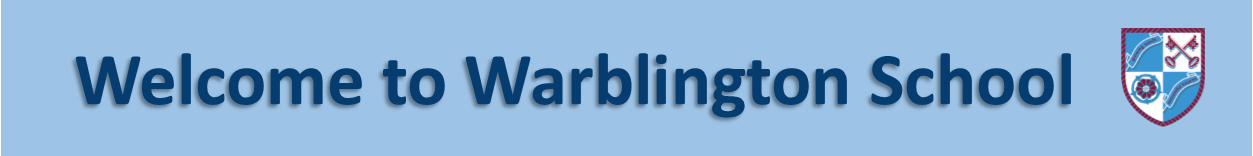 My Ideal MenuWe would like you to design your ideal menu for a day! This can include your favourite foods and meals, even if they aren’t necessarily the healthiest choices. We want to know what your favourites are and sometimes they aren’t healthy but they are super tasty!You will need to include:Breakfast (the most important meal of the day) including a drinkLunch including a drinkAfternoon snackDinner including a drinkDessertGet creative, this is your menu for a day, you can have whatever you want! You can include pictures if you like and could lay it out like a restaurant menu. It’s another way we can get to know you.For example:Breakfast: Honey Nut Cornflakes with a cup of Green Tea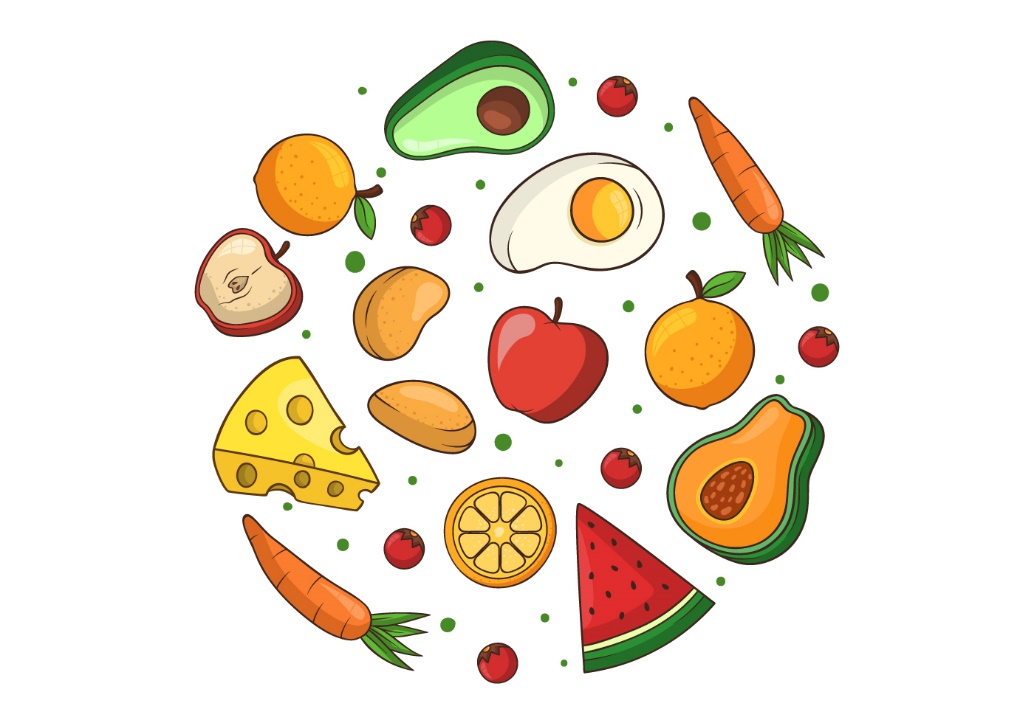 